TEAM: …………………………………………………………………………………………………..Please return this form until February 6, 2024 with copy of the passports: Portuguese Badminton Federation – events@fpbadminton.pt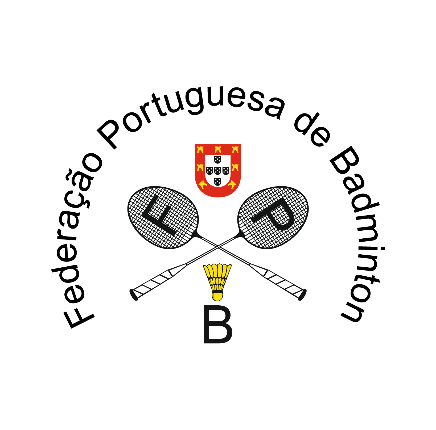 
59 Portugal International Championships Caldas da Rainha, March 6 to March 10, 2024 VISA APPLICATION FORM 2024GIVEN NAMEFAMILY NAMEGENDERDATE OF BIRTH(dd/mm/yyyy)NATIONALITYPASSPORT NUMBEREXPIRY DATE(dd/mm/yyyy)FUNCTION